Mẫu thẻ CHẤP HÀNH VIÊN THI HÀNH ÁN DÂN SỰ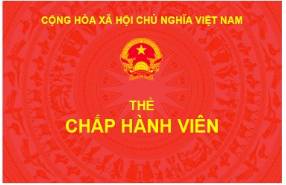 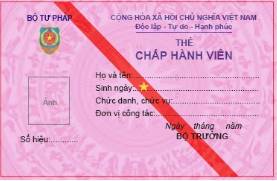 